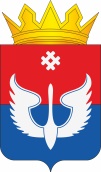 ДУМА ЮСЬВИНСКОГО МУНИЦИПАЛЬНОГО ОКРУГАПЕРМСКОГО КРАЯРЕШЕНИЕ26.10.2023          				                                                                  № 554В соответствии с Положением о порядке индексации денежного содержания выборного должностного лица Юсьвинского муниципального округа Пермского края, осуществляющего свои полномочия на постоянной основе, и денежного содержания муниципальных служащих органов местного самоуправления Юсьвинского муниципального округа Пермского края, утвержденным решением Думы Юсьвинского муниципального округа Пермского края от 11.10.2021 № 354, руководствуясь Уставом Юсьвинского муниципального округа Пермского края, Дума Юсьвинского муниципального округа Пермского края РЕШАЕТ:1. Внести следующие изменения в Положение о денежном содержании выборного должностного лица Юсьвинского муниципального округа Пермского края, осуществляющего свои полномочия на постоянной основе, утвержденное решением Думы Юсьвинского муниципального округа Пермского края от 12.11.2019 № 35, утвердив Приложение 1 «Размер должностного оклада выборного должностного лица Юсьвинского муниципального округа Пермского края, осуществляющего свои полномочия на постоянной основе» в новой прилагаемой редакции.2. Опубликовать настоящее решение в газете «Юсьвинские вести» и на официальном сайте муниципального образования Юсьвинский муниципальный округа Пермского края в информационно-коммуникационной сети «Интернет».3. Настоящее решение вступает в силу со дня его официального опубликования и применяется к правоотношениям, связанным с денежным содержанием выборного должностного лица Юсьвинского муниципального округа Пермского края, осуществляющего свои полномочия на постоянной основе с       01 октября 2023 года.Приложение 1к Положению о денежном содержании выборного должностного лица Юсьвинского муниципального округа Пермского края, осуществляющего свои полномочия на постоянной основеРАЗМЕРдолжностного оклада выборного должностного лица Юсьвинского муниципального округа Пермского края, осуществляющего свои полномочия на постоянной основеО внесении изменений в  Положение о денежном содержании выборного должностного лица Юсьвинского муниципального округа Пермского края, осуществляющего свои полномочия на постоянной основеПредседатель Думы Юсьвинского муниципального округа Пермского края                                     О.И. ВласоваГлава муниципального округа – глава администрации Юсьвинского муниципального округа Пермского края                                                                                             Н.Г. НикулинНаименование должностиРазмер должностного оклада, руб.Глава муниципального округа – глава администрации Юсьвинского муниципального округа Пермского края31 147,37